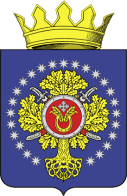 УРЮПИНСКИЙ МУНИЦИПАЛЬНЫЙ РАЙОНВОЛГОГРАДСКОЙ ОБЛАСТИУРЮПИНСКАЯ  РАЙОННАЯ  ДУМАР  Е  Ш  Е  Н  И  Е27 февраля 2024  года	                  № 42/611О внесении изменений в пункт 1 решения Урюпинской районной Думы от 29 июля 2022 года	№ 21/414 «Об оценке регулирующего воздействия проектов муниципальных нормативных правовых актов Урюпинского муниципального района и экспертизе муниципальных нормативных правовых актов Урюпинского муниципального района»        В целях приведения пункта 1 решения Урюпинской районной Думы от 29 июля 2022 года	№ 21/414 «Об оценке регулирующего воздействия проектов муниципальных нормативных правовых актов Урюпинского муниципального района и экспертизе муниципальных нормативных правовых актов Урюпинского муниципального района» (далее – Решение) в соответствии с Федеральным законом от 06 октября 2003 года № 131-ФЗ «Об общих принципах организации местного самоуправления в Российской Федерации», Урюпинская районная Дума РЕШИЛА:        1. В пункте 1 решения слова «затрагивающих вопросы осуществления предпринимательской и инвестиционной деятельности» заменить словами «устанавливающих новые или изменяющих ранее предусмотренные муниципальными нормативными правовыми актами обязательные требования для субъектов предпринимательской и иной экономической деятельности, обязанности для субъектов инвестиционной деятельности,».2. Настоящее решение вступает в силу со дня его официального опубликования в информационном бюллетене администрации Урюпинского муниципального района «Районные ведомости».3. Направить настоящее решение главе Урюпинского муниципального района для подписания и опубликования в установленном порядке.              Председатель                                                      ГлаваУрюпинской районной Думы         Урюпинского муниципального района                  Т.Е. Матыкина                                                  А.Ю. Максимов